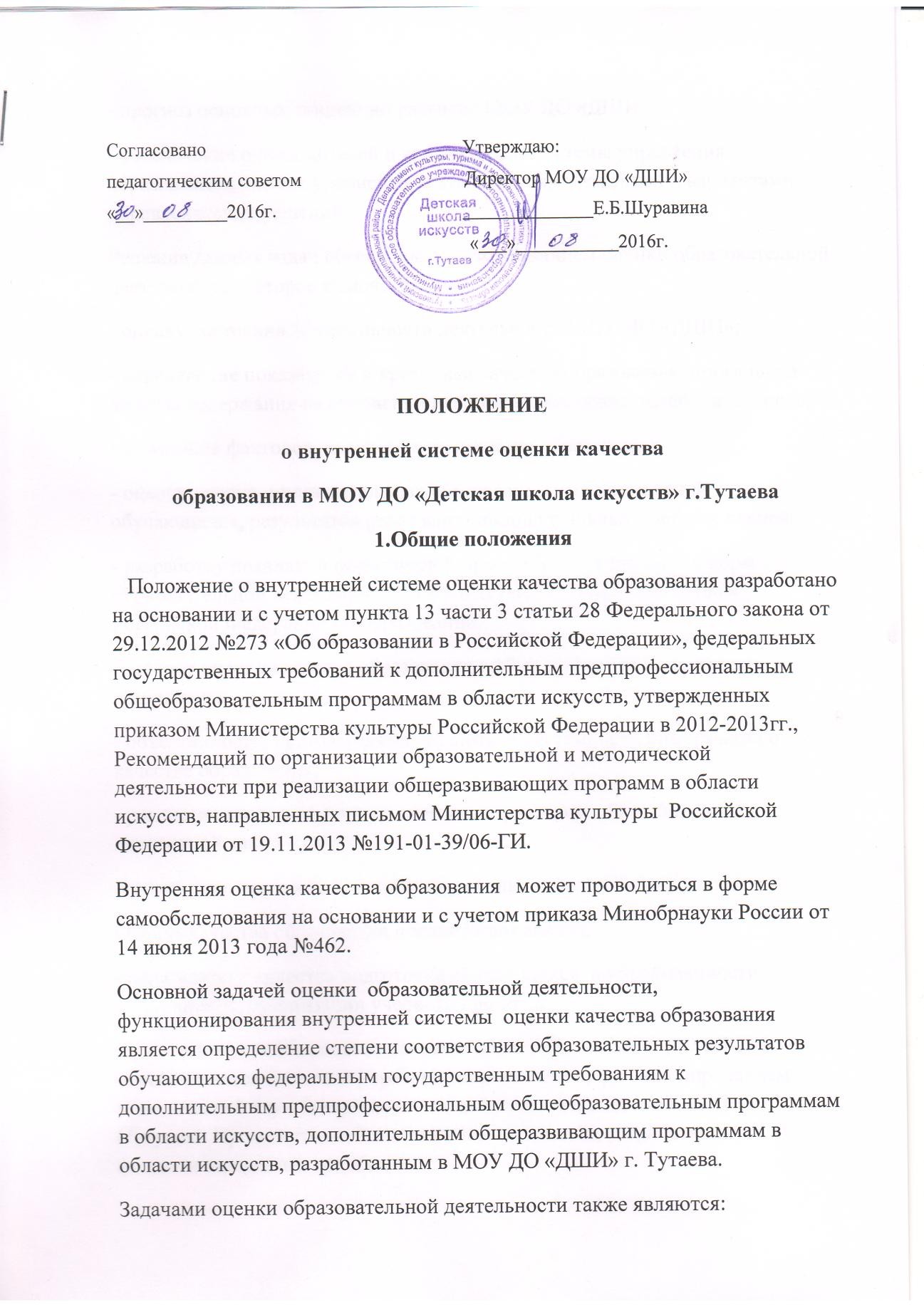 Согласовано	Утверждаю:педагогическим советом	Директор МОУ ДО «ДШИ»«__»_	2016г. 	Е.Б.Шуравина«	»	2016г.ПОЛОЖЕНИЕо внутренней системе оценки качества образования в МОУ ДО «Детская школа искусств» г.ТутаеваОбщие положенияПоложение о внутренней системе оценки качества образования разработано на основании и с учетом пункта 13 части 3 статьи 28 Федерального закона от 29.12.2012 №273 «Об образовании в Российской Федерации», федеральных государственных требований к дополнительным предпрофессиональным общеобразовательным программам в области искусств, утвержденныхприказом Министерства культуры Российской Федерации в 2012-2013гг.,Рекомендаций по организации образовательной и методическойдеятельности при реализации общеразвивающих программ в области искусств, направленных письмом Министерства культуры Российской Федерации от 19.11.2013 №191-01-39/06-ГИ.Внутренняя оценка качества образования	может проводиться в формесамообследования на основании и с учетом приказа Минобрнауки России от 14 июня 2013 года №462.Основной задачей оценки образовательной деятельности,функционирования внутренней системы оценки качества образованияявляется определение степени соответствия образовательных результатов обучающихся федеральным государственным требованиям кдополнительным предпрофессиональным общеобразовательным программам в области искусств, дополнительным общеразвивающим программам вобласти искусств, разработанным в МОУ ДО «ДШИ» г. Тутаева. Задачами оценки образовательной деятельности также являются:прогноз основных тенденций развития МОУ ДО «ДШИ»;обеспечение руководителей и специалистов системы управленияобразованием разных уровней аналитической информацией и вариантами управленческих решений.Решение данных задач обеспечивается содержанием оценки образовательной деятельности, которое включает:оценку состояния эффективности деятельности МОУ ДО «ДШИ»;определение показателей и критериев качества образования, проведение анализа содержания на основании разработанных показателей и критериев;выявление факторов, влияющих на качество образования;оценку уровня индивидуальных образовательных достиженийобучающихся, результатов реализации индивидуальных учебных планов;разработку локальной нормативной правовой документации и норм образовательной деятельности в соответствии с законодательством Российской Федерации об образовании.В основу оценки качества образования в МОУ ДО «ДШИ» положены принципы:объективности, достоверности, полноты и системности информации о качестве образования;реалистичности показателей качества образования, их социальной и личностной значимости;-открытости, прозрачности процедур оценки качества образования. Оценка качества образования предполагает анализ:-содержания и качества подготовки обучающихся, востребованности выпускников, организации учебного процесса.При этом внутренняя оценка качества образования в МОУ ДО «ДШИ» обеспечивается системой управления организации, функционированием методической службы организации, действующей системой контроля (текущей. Промежуточной и итоговой аттестацией), разработаннымифондами оценочных средств.Система управления организацииВ МОУ ДО «ДШИ» действуют следующие органы управления, в компетенцию которых входит организация и контроль качества образовательной деятельности:-Совет школы;Педагогический совет;Методический совет.Школа может создавать и другие органы управления, в компетенцию которых входит организация и контроль качества образовательнойдеятельности.Разграничение полномочий отражается в положениях об указанных органах управления.Содержание и качество подготовки обучающихся, востребованность выпускниковСодержание и качество подготовки обучающихся определяется путеманализа результативности образовательных программ, реализуемых МОУ ДО «ДШИ».При реализации Школой дополнительных предпрофессиональных и дополнительных общеразвивающих программ в области искусств экспертиза проводится по всем видам программ.Качественные показатели содержания образования включают:цели и задачи, направленность образовательных программ, их ориентация и преемственность;сроки обучения, возраст обучающихся, условия приема;результаты освоения образовательных программ;характеристика и анализ учебных планов каждой образовательной программы;краткие характеристики	учебных предметов (аннотации) и программ учебных предметов.Проводимый анализ устанавливает соответствие учебных планов, учебно- методической документации нормативным требованиям, указанным: вфедеральных государственных требованиях, образовательных программах, разработанных МОУ ДО «ДШИ».Критериями качества подготовки обучающихся являются:полнота и результативность реализации образовательных программ, а именно:-сохранность контингента (положительная динамика);положительная динамика результатов промежуточной и итоговой аттестации;создание условий для реализации индивидуальных учебных планов и сокращенных программ, в том числе для детей с ограниченными возможностями здоровья;деятельность различных творческих коллективов и их развитие;-участие обучающихся в различных творческих мероприятиях (конкурсах, фестивалях, выставках и др.).Понятие востребованности выпускников предусматривает:наличие (количество) выпускников, поступивших в образовательные организации среднего профессионального и высшего образования,реализующие основные образовательные программы в области искусств;наличие (количество) выпускников, продолживших самостоятельную деятельность в области искусства в различных формах ( в коллективах общеобразовательной организации, в самодеятельных коллективах, в досуговой деятельности, самостоятельном музицировании и других).Мониторинг учебного процессаОценка качества образования включает мониторинг учебного процесса, который отражается в календарном учебном графике (продолжительность учебного года, каникулярного времени и др.), расписании занятий, принципах формирования и состава учебных групп.Характеристика учебного процесса включает также информацию о следующих показателях  режима учебного процесса:продолжительности занятий, объема недельной аудиторной учебной нагрузки и самостоятельной работы;проведение консультаций ;использование резерва учебного времени и т.д.Особое место в мониторинге занимает характеристика промежуточной и итоговой аттестации как основы оценки качества освоения образовательных программ. Анализ включает описание форм, видов, методов аттестации, в том числе, сбор конкретных данных на текущий период, например, порезультатам итоговой аттестации (см.раздел 5). Мониторинг также включает описание:особых образовательных технологий и пособий, используемых в учебном процессе (мультимедийные, компьютерные и др.);творческой и культурно- просветительской деятельности как особых видов деятельности МОУ ДО «ДШИ», направленных на качественную реализацию образовательных программ, создающих особую среду для личностногоразвития, приобретения обучающимися опыта деятельности в том или ином виде искусства, формирования комплекса исполнительских знаний, умений, навыков.Организация учебного процесса должна соответствовать требованиям СанПиН.Характеристика системы текущего контроля успеваемости, промежуточной и итоговой аттестации, фонда оценочных средствОценка качества реализации образовательной программы включает в себя анализ системы текущего контроля успеваемости, промежуточной и итоговой аттестации обучающихся.В качестве средств текущего контроля успеваемости МОУ ДО «ДШИ» использует контрольные работы, устные опросы, письменные работы, тестирование, академические, творческие и отчетные концерты,прослушивания, технические зачеты, просмотры. Текущий контрольуспеваемости обучающихся проводится в счет аудиторного времени, предусмотренного на учебный предмет.Промежуточная аттестация проводится в форме контрольных уроков, зачетов и экзаменов. Контрольные уроки, зачеты и экзамены могут проходить в виде технических зачетов, академических концертов,исполнения концертных программ, письменных работ, просмотров, показов и устных опросов. Контрольные уроки и зачеты в рамках промежуточнойаттестации проводятся на завершающих полугодие учебных занятиях в счет аудиторного времени, предусмотренного на учебный предмет. Экзамены проводятся за пределами аудиторных учебных занятий.По завершении изучения учебных предметов по итогам промежуточной аттестации обучающимся выставляется оценка, которая заносится всвидетельство об окончании МОУ ДО «ДШИ».Содержание промежуточной аттестации и условия ее проведенияразрабатываются МОУ ДО «ДШИ» самостоятельно. В Школе критерии оценок промежуточной аттестации и текущего контроля успеваемости обучающихся закреплены в «Положении о порядке и формах проведенияаттестации обучающихся в МОУ ДО «ДШИ». Для аттестации обучающихся создаются фонды оценочных средств, включающие типовые задания,контрольные работы, тесты и методы контроля, позволяющие оценить приобретенные знания, умения и навыки.Фонды оценочных средств разрабатываются и утверждаются МОУ ДО«ДШИ» самостоятельно.Фонды оценочных средств должны быть полными и адекватнымиотображениями федеральных государственных требований, образовательных программ, соответствовать целям и задачам программы и ее учебному плану.Фонды оценочных средств призваны обеспечивать оценку качества приобретенных выпускниками знаний, умений, навыков и степень готовности выпускников к возможному продолжению профессионального образования в области искусств.По окончании полугодий учебного года, как правило, оценки выставляются по каждому учебному предмету. Оценки обучающимся могут выставляться и по окончании четверти.По итогам выпускного экзамена выставляется оценка «отлично», «хорошо»,«удовлетворительно», «неудовлетворительно».При прохождении итоговой аттестации выпускник должен продемонстрировать знания. Умения и навыки в соответствии с программными требованиями.ЗаключениеПо результатам оценки качества образования МОУ ДО «ДШИ» выявляет факторы, влияющие на качество образования, разрабатывает пландальнейшего совершенствования образовательного процесса, вноситкоррективы в долгосрочные программы развития. Разрабатывает проекты, направленные на обеспечение инновационной и экспериментальнойдеятельности.